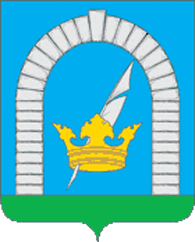         СОВЕТ ДЕПУТАТОВПОСЕЛЕНИЯ РЯЗАНОВСКОЕ В ГОРОДЕ МОСКВЕРЕШЕНИЕОт 16.12.2021 № 6/32О делегировании депутатаСовета депутатов поселения Рязановскоедля участия в работе XII Съезда Ассоциации«Совет муниципальных образований города Москвы»В связи с невозможностью присутствия на XII Съезде Ассоциации «Совет муниципальных образований города Москвы» главы поселения Рязановское Улыбышева Игоря Олеговича, на основании пункта 10 статьи 6 Устава Ассоциации «Совет муниципальных образований города Москвы», СОВЕТ ДЕПУТАТОВ ПОСЕЛЕНИЯ РЯЗАНОВСКОЕ РЕШИЛ:1. Делегировать для участия в работе XII Съезда Ассоциации «Совет муниципальных образований города Москвы» депутата Совета депутатов поселения Рязановское Сибирякину Наталью Геннадьевну с правом решающего голоса.2. Направить настоящее решение в Ассоциацию «Совет муниципальных образований города Москвы» не позднее одного рабочего дня после дня его принятия.3. Контроль за исполнением настоящего решения возложить на главу поселения Рязановское Улыбышева И.О.Глава поселения  						          	                И.О. Улыбышев